Prénom : ________________________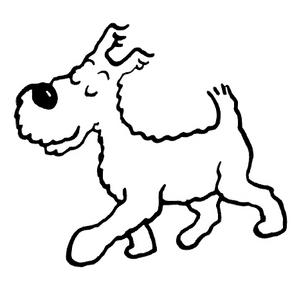 Calculer une différence. Calcule la différence entre ces nombres, n’oublie pas de faire le schéma.Exemple : 17 et 49.Avec une soustraction :				     - 10		  - 749 – 17 = 32						     32			42		    49Avec une addition :					     + 3			+ 2917 + 32 = 49						     17			20		    49A toi de jouer !a) 38 et 77Avec une soustraction :………………………………………………Avec une addition :………………………………………………b) 49 et 25Avec une soustraction :………………………………………………Avec une addition :………………………………………………c) 74 et 59Avec une soustraction :………………………………………………Avec une addition :………………………………………………d) 84 et 98Avec une soustraction :………………………………………………Avec une addition :………………………………………………e) 27 et 58Avec une soustraction :………………………………………………Avec une addition :………………………………………………f) 23 et 61Avec une soustraction :………………………………………………Avec une addition :………………………………………………Prénom : ________________________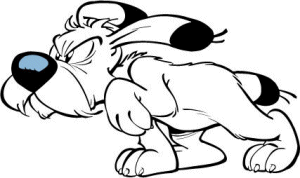 Calculer une différence. a) 78 et 95Avec une soustraction :………………………………………………Avec une addition :………………………………………………b) 59 et 37Avec une soustraction :………………………………………………Avec une addition :………………………………………………c) 29 et 62Avec une soustraction :………………………………………………Avec une addition :………………………………………………d) 59 et 94Avec une soustraction :………………………………………………Avec une addition :………………………………………………e) 54 et 25Avec une soustraction :………………………………………………Avec une addition :………………………………………………f) 96 et 68Avec une soustraction :………………………………………………Avec une addition :………………………………………………g) 55 et 16Avec une soustraction :………………………………………………Avec une addition :………………………………………………h) 28 et 74Avec une soustraction :………………………………………………Avec une addition :………………………………………………Prénom : ________________________Calculer une différence : contrôle.a) 46 et 75Avec une soustraction :………………………………………………Avec une addition :………………………………………………b) 39 et 83Avec une soustraction :………………………………………………Avec une addition :………………………………………………c) 29 et 68Avec une soustraction :………………………………………………Avec une addition :………………………………………………d) 33 et 19Avec une soustraction :………………………………………………Avec une addition :………………………………………………e) 32 et 100Avec une soustraction :………………………………………………Avec une addition :………………………………………………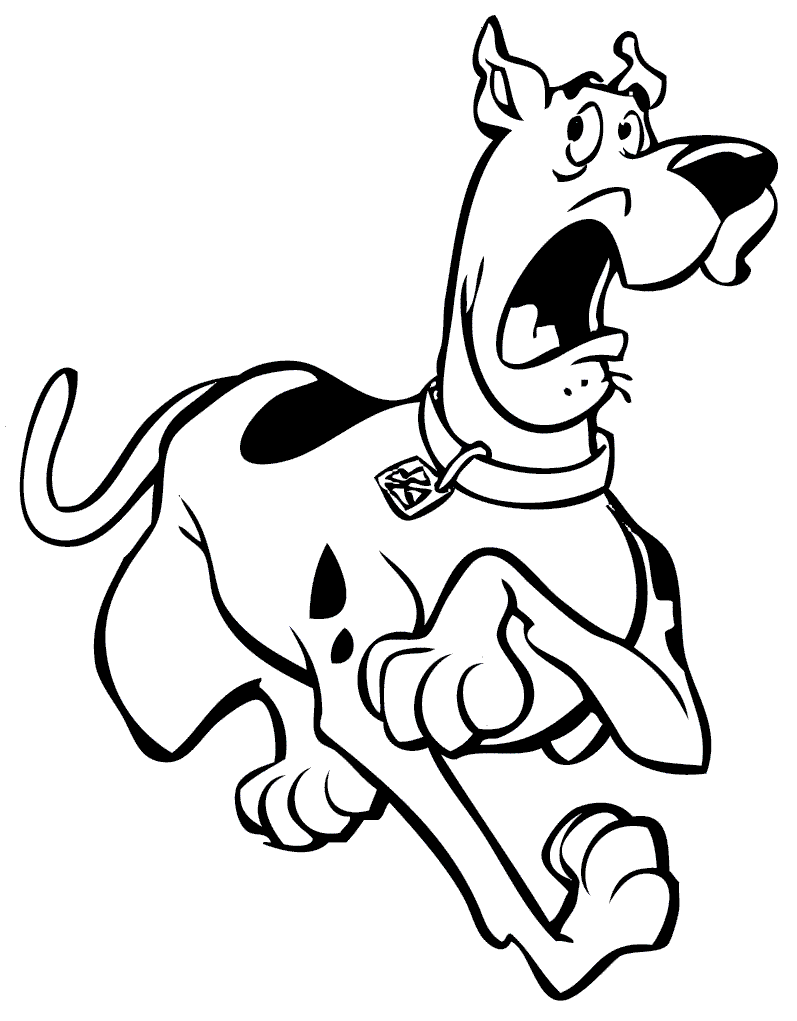 